MEMORANDUM OF UNDERSTADING 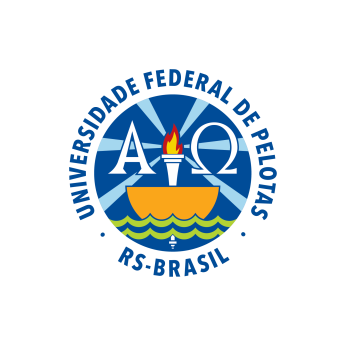 BETWEEN THE FEDERAL UNIVERSITY OF PELOTAS (UFPEL)AND XXXXXXXXXXXXXXXXXXXXXTHE PARTIES TO THIS AGREEMENT, the FEDERAL UNIVERSITY OF PELOTAS, hereinafter “UFPEL”, a foundation of public law with headquarters at Rua Gomes Carneiro, nº 01, Centro, Pelotas-RS, Brazil, represented by its president, Pedro Rodrigues Curi Hallal, married, professor, and XXXXXXXXXXX, (complete address), in this act represented by XXXXXXXX, (marital status), (profession), hereinafter “XXXXX”, have agreed to enter into this agreement ruled by the following terms: ARTICLE I – PURPOSE The object of this agreement is to join efforts in order to establish an extension and scientific-cultural-technical program through specific projects for each action to be developed, prioritizing the support of student academic mobility in undergraduate and graduate courses, as long as the current standards are met for the latter.ParAGRAPH ONE OF ONE: The parties hereby agree to enter into Specific Agreements for each of the inter-institutional actions to be developed, respecting the laws of each country. ARTICLE II – ACADEMIC MOBILITYIn actions involving the mobility of students, the Specific Agreement shall contain details concerning the inter-institutional exchange, which shall be previously approved by the administration office of each institution.Paragraph one: The Specific Agreement shall determine all the necessary rules, requirements and conditions for student mobility, as well as the granting of scholarships, financial aid or subsidies of any kind, always observing the principles of reciprocity between the institutions and the criteria established between UFPEL and XXX.Paragraph two: Each student shall be responsible for the expenses with life and health insurance policies for the length of their stay abroad, as well as visas and other documents that might be required for entry into the country of destination. PARAGRAPH THREE: The institutions undertake to inform students who are interested in international mobility that, upon arriving at the host institution, they shall subject to its rules, especially those regarding the educational and teaching system, rules of conduct and penalties.ARTICLE III – INFRASTRUCTUREAll activities to be developed shall respect the facilities of each institution, which shall offer their rooms, laboratories and other spaces in order to provide greater comfort and a better learning environment to students.ARTICLE IV – FINANCIAL CHARGESThis Agreement does not imply any financial cost either to UFPel or XXX.paragraph one of one: The Specific Agreements may forecast financial expenses, provided that they meet the statutory requirements of each institution. article v – durationUpon the signing of this agreement by both institutions, it shall enter into force for a period of five years, except for prior withdrawal of either party. The agreement may, at any time during its period of validity, be terminated by either party upon written notification 90 days prior to termination. paragraph one of one: The termination of this agreement does not entail any financial penalty or otherwise. Any questions arising from its implementation shall be resolved administratively by mutual consent of the parties.article vi – INTERPRETATION Any issues arising from the implementation of this agreement shall be resolved administratively by mutual consent.Furthermore, as both parties agree with the contents aforementioned, the quadruplicate will be signed in English and in Portuguese.  Pelotas, xxx.Place, date.Prof. Pedro Rodrigues Curi Hallal President of UFPelXXXXXXXPresident (XXXXX)